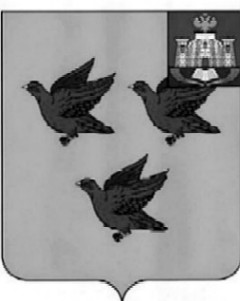 РОССИЙСКАЯ ФЕДЕРАЦИЯОРЛОВСКАЯ ОБЛАСТЬАДМИНИСТРАЦИИ ГОРОДА ЛИВНЫП О С Т А Н О В Л Е Н И Е16 декабря     2021г.                                                                                    №   100             г. ЛивныОб утверждении  схемы размещения нестационарных торговых объектов на территории  города Ливны на 2022 год       В соответствии с  Федеральными законами от 06 октября  № 131-ФЗ «Об общих принципах организации местного самоуправления в Российской Федерации», от 28 декабря  № 381-ФЗ «Об основах государственного регулирования торговой деятельности в Российской Федерации», приказом  Департамента промышленности, связи и торговли Орловской области от 07 июля  № 77 «Об утверждении  Порядка разработки и утверждения схемы размещения нестационарных торговых объектов на земельных участках, в зданиях, строениях, сооружениях, находящихся в государственной собственности или муниципальной собственности, органами местного самоуправления муниципальных образований Орловской области», постановлением администрации города Ливны от 13 ноября 2017 года  № 130 «О размещении нестационарных торговых объектов на территории города Ливны Орловской области»,  решением протокола заседания рабочей группы по рассмотрению предложений и замечаний к проекту схемы размещения нестационарных торговых объектов на территории города Ливны  от 18 ноября    2021 года,  в целях упорядочения размещения и функционирования нестационарных торговых объектов на территории города Ливны,  администрация города Ливны  п о с т а н о в л я е т:    1. Утвердить схему размещения нестационарных торговых объектов на территории города Ливны на 2022 год согласно приложению к настоящему постановлению.  2. Комитету экономики, предпринимательства и торговли администрации города Ливны (Золкина С.А.) направить утвержденную схему размещения нестационарных торговых объектов в Департамент промышленности и торговли Орловской области.    3. Настоящее постановление вступает в силу с 1 января 2022 года.  4. Опубликовать настоящее постановление в газете «Ливенский вестник» и разместить на официальном сайте администрации города в сети Интернет.    5. Контроль за исполнением настоящего постановления возложить  на первого заместителя  главы  администрации города.Глава города                                                                                        С.А.Трубицин                                                                                                                                     Приложение   к постановлению                                                                                                                                             администрации города Ливны    	                                                                                                                                      от  16 декабря   2021 г. №    100 СХЕМАразмещения нестационарных торговых объектов    на территории города Ливны на  2022 год№п/пВид нестационарного торгового объектаАдрес, месторасположение нестационарного торгового объектаАдрес, месторасположение нестационарного торгового объектаВид собственности земельного участка, на котором располагается нестационарный торговый объект Ассортимент реализуемых товаров и услугРежимработыПлощадь для размещения нестационарного торгового объекта, кв.м.Планируемыйсрок размещениянестационарноготоргового объектаПланируемыйсрок размещениянестационарноготоргового объекта1233456788КиоскКиоскул.Др. Народов (у дома №58 по ул. Свердлова)Государственная собственность не разграниченаПечатная продукция8-20чежедневно12,0с 01.01.2022г. по 31.12.2022г.КиоскКиоскул.М.Горького (у дома №11)-//-Печатная продукция8-20чежедневно12,0с 01.01.2022г. по 31.12.2022г.КиоскКиоскул. Кирова (площадь ж/д вокзала)-//-Печатная продукция8-20чежедневно12,0с 01.01.2022г. по 31.12.2022г.КиоскКиоскул.М.Горького (у дома № 6)-//-Печатная продукция8-20чежедневно12,0с 01.01.2022г. по 31.12.2022г.КиоскКиоскул.Др. Народов (у дома №119)-//-Печатная продукция8-20чежедневно12,0с 01.01.2022г. по 31.12.2022г.КиоскКиоскул. Мира (у дома №17 по ул. Денисова)-//-Печатная продукция8-20чежедневно12,0с 01.01.2022г. по 31.12.2022г.КиоскКиоскул. Мира (у дома №195)-//-Печатная продукция8-20чежедневно12,0с 01.01.2022г. по 31.12.2022г.КиоскКиоскул. Гайдара (рядом с  магазином «Пятерочка»)-//-Печатная продукция8-20чежедневно12,0с 01.01.2022г. по 31.12.2022г.КиоскКиоскул. Денисова (рядом с  магазином «Магнит»)-//-Печатная продукция8-20чежедневно12,0с 01.01.2022г. по 31.12.2022г.Торговый павильонТорговый павильонул. Денисова, 2-А-//-Продовольственные товары8-21чежедневно30,0с 01.01.2022г. по 31.12.2022г.Торговый павильонТорговый павильонАвтовокзальная площадь-//-Продовольственные товары8-20чежедневно81,0с 01.01.2022г. по 31.12.2022г.Торговый павильонТорговый павильонул. Мира,203 д-//-Продовольственные товары8-20чежедневно81,0с 01.01.2022г. по 31.12.2022г.Торговый павильонТорговый павильонул. Мира (перекресток с ул.Денисова)-//-Продовольственные товары9-18ч ежедневно30,0с 01.01.2022г. по 31.12.2022г.Торговый павильонТорговый павильонул. Мира (перекресток с ул.Денисова)-//-Продовольственные товары9-18 ч.ежедневно96,0с 01.01.2022г. по 31.12.2022г.Торговый павильонТорговый павильон Автовокзальная площадь -//-Продовольственные товары9-18 ч.ежедневно60,0с 01.01.2022г. по 31.12.2022г.КиоскКиоск«Славянский сад» (правая сторона после центрального входа)-//-Продовольственные товары11-22чежедневно20с 01.01.2022г. по 31.12.2022г.КиоскКиоскГородской парк культуры и отдыха-//-Продовольственные товары11-22чежедневно12с 01.01.2022г. по 31.12.2022г.КиоскКиоскул. Мира (у дома №203)-//-Хлебобулочные изделия9-18 ежедневно6,0с 01.01.2022г. по 31.12.2022г.КиоскКиоскул. Мира (у входа в парк АО «ГМС Ливгидромаш»)-//-Хлебобулочные изделия7-19чежедневно10с 01.01.2022г. по 31.12.2022г.КиоскКиоскул. Октябрьская, 9-//-Хлебобулочные изделия7-19чежедневно16,4с 01.01.2022г. по 31.12.2022г.КиоскКиоскул. Мира(около общежития по ул. Денисова)-//-Хлебобулочные изделия7-19чежедневно8,0с 01.01.2022г. по 31.12.2022г.Торговый павильонТорговый павильонул. М.Горького (Автовокзальная площадь)-//-Хлебобулочные изделия9-18ч ежедневно30,0с 01.01.2022г. по 31.12.2022г.КиоскКиоскул.Мира (справа от аптеки «Здравушка»)-//-Хлебобулочные изделия9-18ч ежедневно15,0с 01.01.2022г. по 31.12.2022г.КиоскКиоскул. Мира (у здания общежития)-//-Молочная продукция9-18ч ежедневно6,0с 01.01.2022г. по 31.12.2022г.КиоскКиоскул.М. Горького (справа от магазина «Звездный»)-//-Молочная продукция9-18ч ежедневно7,0с 01.06.2021г. по 31.12.2022г.КиоскКиоскул. Воронежская,(справа от аптеки Перспектива Фарм»)-//-Молочная продукция9-18ч ежедневно7,0с 01.06.2021г. по 31.12.2022г.КиоскКиоскул.Гайдара (у дома №2)-//-Молочная продукция9-18ч ежедневно7,0с 01.06.2021г. по 31.12.2022г.КиоскКиоскул. Кирова (площадь ж/д вокзала)-//-Оказание услуг  общественного питания10-23ч ежедневно12,0с 15.12.2017 г. по 15.12.2022г.КиоскКиоскул. Кирова (рядом с  Автовокзалом)-//-Оказание услуг  общественного питания10-23ч ежедневно12,0с 15.12.2017 г по 15.12.2022г.КиоскКиоскул. Денисова (остановочный павильон у здания общежития)-//-Оказание услуг  общественного питания10-23ч ежедневно12,0с 15.12.2017 г. по 15.12.2022г.ПавильонПавильонул. Гайдара (напротив магазина «Фикс Прайс»-//-Оказание услуг  общественного питания9-18 ч.ежедневно20,0с 01.01.2022г. по 31.12.2022г.КиоскКиоскул. Мира (у дома №203)-//-Корма для животных9-18ч. ежедневно12,0с 01.01.2022г. по 31.12.2022г.КиоскКиоскул. Октябрьская (у дома №9) -//-Непродовольственные товары9-18 ч.ежедневно30,0с 01.01.2022г. по 31.12.2022г.Торговый павильонТорговый павильонул. Мира, д.150-//-Непродовольственные товары9-18 ч.ежедневно50,0с 01.01.2021г. по 31.12.2022г.Торговый павильонТорговый павильонул. Октябрьская(у дома №9) -//-Непродовольственные товары9-18 ч.ежедневно30,0с 20.05.2017 по 20.05.2022г.Торгово-остановочный комплексТоргово-остановочный комплексул. Октябрьская, остановка «Октябрьская»-//-Непродовольственные товары9-20ч. ежедневно31,0с 01.01.2022г. по 31.12.2022г.КиоскКиоскул. Кирова (рядом с Автовокзалом)-//-Непродовольственные товары8-20ч.ежедневно12,0с 01.01.2022г. по 31.12.2022г.Торговый павильонТорговый павильонул. Кирова (площадь  ж/д вокзала)-//-Услуги пассажирского транспорта6-24ч.ежедневно10,0с 01.01.2022г. по 31.12.2022г.Платежный терминалПлатежный терминалул. М.Горького (остановка у дома №11)-//-Банковские услугиКруглосуточно6,0с 01.01.2022г. по 31.12.2022г.Платежный терминалПлатежный терминалул. Октябрьская (остановка у дома №5В)-//-Банковские услугиКруглосуточно6,0с 01.01.2022г. по 31.12.2022г.КиоскКиоскул. Денисова (остановка «Микрорайон»)-//-Бытовые услуги9-18ч.ежедневно9,0с 20.05.2017 по 20.05.2022г.КиоскКиоскул. Октябрьская, 29-А-//-Бытовые услуги10-19ч.ежедневно20,0с 01.01.2022г. по 31.12.2022г.КиоскКиоскул. Мира ( у дома №17 по ул.Денисова)-//-Бытовые услуги10-19ч.ежедневно10,0с 01.01.2022г. по 31.12.2022г.КиоскКиоскул. Мира  182, уч.1-//-Бытовые услуги10-19ч.ежедневно14,0с 01.01.2022г. по 31.12.2022г.КиоскКиоскул. Мира 180-//-Бытовые услуги10-19ч.ежедневно10,0с 01.01.2022г. по 31.12.2022г.Елочный базарЕлочный базарул. Мира (перекресток с ул. Денисова)-//-Ели, сосны9-17ч.ежедневно16,0с 15.12.2022г. по 31.12.2022г.Елочный базарЕлочный базарул. М. Горького (у павильона «Родное село»)-//-Ели, сосны9-17ч.ежедневно16,0с 15.12.2022г. по 31.12.2022г.Елочный базарЕлочный базарул. Гайдара (напротив магазина «Пятерочка»)-//-Ели, сосны9-17ч.ежедневно16,0с 15.12.2022г. по 31.12.2022г.Елочный базарЕлочный базарул. Октябрьская (у магазина «Хороший»)-//-Ели, сосны9-17ч.ежедневно16,0с 15.12.2022г. по 31.12.2022г.Елочный базарЕлочный базарул. Мира (у частного дома №193)                                                                                                                                                                                                                                                                                                                                                                                                                                                                                                                                                       -//-Ели, сосны9-17чежедневно16,0с 15.12.2022г. по 31.12.2022г.Елочный базарЕлочный базарул. Кирова (перекресток с ул. Ямская левая сторона)-//-Ели, сосны9-17ч.ежедневно16,0с 15.12.2022г. по 31.12.2022г.Елочный базарЕлочный базарул. Кирова (перекресток с ул. Ямская правая сторона)-//-Ели, сосны9-17ч.ежедневно16,0с 15.12.2022г. по 31.12.2022г.Елочный базарЕлочный базарул. Воронежская (перед магазином «Любава»)-//-Ели, сосны9-17ч.ежедневно16,0с 15.12.2022г. по 31.12.2022г.Елочный базарЕлочный базарул. Орловская   (напротив АЗС)-//-Ели, сосны9-17ч.ежедневно16,0с 15.12.2022г. по 31.12.2022г.Изотермическая емкостьИзотермическая емкостьул. Мира (перекресток с ул.Денисова)-//-Безалкогольные прохладительные напитки9-18ч.ежедневно4,0с 01.05.2022г. по01. 09.2022г.Изотермическая емкостьИзотермическая емкостьул. М.Горького  (рядом с  павильоном «Свежий хлеб»)-//-Безалкогольные прохладительные напитки9-18ч.ежедневно4,0с 01.05.2022г. по01. 09.2022г.Изотермическая емкостьИзотермическая емкостьул. Капитана Филиппова (перекресток с ул.М.Горького)-//-Безалкогольные прохладительные напитки9-18чежедневно4,0с 01.05.2022г. по01. 09.2022г.Изотермическая емкостьИзотермическая емкостьул. Др. Народов (перед зданием аптеки «Озерки»)-//-Безалкогольные прохладительные напитки9-18ч.ежедневно4,0с 01.05.2022г. по01. 09.2022г.Бахчевой развалБахчевой развалул. Кирова (у киоска «Русский аппетит»)-//-Арбузы, дыни8-20 ч. ежедневно6,0с 01.07.2022 по 31.10.2022г.Бахчевой развалБахчевой развалул. Воронежская (перед магазином «Любава»)-//-Арбузы, дыни8-20ч. ежедневно6,0с 01.07.2022 по 31.10.2022г.Бахчевой развалБахчевой развалул. Гайдара (напротив магазина «Пятерочка» )-//-Арбузы, дыни8-20ч. ежедневно6,0с 01.07.2022 по 31.10.2022г.Бахчевой развалБахчевой развалул. Мира (перекресток с ул. Денисова)-//-Арбузы, дыни8-20ч. ежедневно6,0с 01.07.2022 по 31.10.2022г.Бахчевой развалБахчевой развалул. Октябрьская (у магазина «Хороший»)-//-Арбузы, дыни8-20ч. ежедневно6,0с 01.07.2022 по 31.10.2022г.Бахчевой развалБахчевой развалул. Орловская  (напротив АЗС)-//-Арбузы, дыни8-20ч. ежедневно6,0с 01.07.2022 по 31.10.2022г.Бахчевой развалБахчевой развалул. Кирова (перекресток с ул. Ямская правая сторона)-//-Арбузы, дыни8-20 ч.ежедневно6,0с 01.07.2022 по 31.10.2022г.Бахчевой развалБахчевой развалул. Кирова (рядом с парковкой,  перекресток  с ул.Др. Народов)-//-Арбузы, дыни8-20 ч.ежедневно6,0с 01.07.2022 по 31.10.2022г.Бахчевой развалБахчевой развалул. Кирова (перекресток с ул. Ямская левая сторона)-//-Арбузы, дыни8-20 ч.ежедневно6,0с 01.07.2022 по 31.10.2022г.